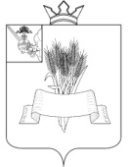 Администрация Сямженского муниципального округаВологодской областиПОСТАНОВЛЕНИЕот 08.04.2024 № 191с.Сямжа Вологодская областьО внесении изменения в постановление Администрации Сямженского муниципального округа от 14.03.2023 № 149 ПОСТАНОВЛЯЮ:1. Внести в Состав эвакоприемной (эвакуационной) Сямженского муниципального округа Вологодской области, утвержденный постановлением Администрации Сямженского муниципального округа от 14.03.2023 № 149 «Об утверждении положения об эвакоприемной (эвакуационной) комиссии Сямженского муниципального округа Вологодской области», изменения, изложив его в новой редакции согласно приложению к настоящему постановлению.2. Настоящее постановление вступает в силу со дня его подписания.3. Настоящее постановление подлежит размещению на официальном сайте Сямженского муниципального округа https://35syamzhenskij.gosuslugi.ru в информационно-телекоммуникационной сети Интернет.4. Информацию о размещении настоящего постановления на официальном сайте Сямженского муниципального округа опубликовать в газете «Восход».Глава Сямженского муниципального округа                                   С.Н. ЛашковПриложение  к постановлению АдминистрацииСямженского муниципального округаот 08.04.2024 № 191Состав эвакоприемной (эвакуационной) комиссии Сямженского муниципального округа Вологодской области1.Руководство:Шаверина Людмила Александровна, первый заместитель главы Сямженского муниципального округа, председатель комиссии.Зобнина Светлана Геннадьевна, заведующий отделом культуры, спорта и молодежной политики администрации Сямженского муниципального округа, заместитель председателя комиссии.Баранова Татьяна Васильевна, специалист-эксперт отдела МП,  по делам ГО и ЧС администрации Сямженского муниципального округа, секретарь комиссии.Члены комиссии:Евграфова Людмила Николаевна, представитель Управления образования, методист Управления образования Сямженского муниципального округа;Тисова Ольга Валерьевна, фельдшер скорой медицинской помощи БУЗ ВО «Сямженская ЦРБ»*;Егорова Галина Анатольевна, представитель службы торговли и общественного питания, заведующий столовой РАЙПО*;Хомутинникова Людмила Григорьевна, специалист по сопровождению Сервисного центра г. Сокол  Вологодского филиала  ПАО «Ростелеком»*;Сундукова Светлана Александровна, помощник начальника отделения ППП и УМР ВК ВО Сямженского, Верховажского, Вожегодского и Харовского районов Вологодской области*;2.Группа встречи и учета эваконаселения:Попова Татьяна Владимировна, начальник группы, главный специалист комитета по управлению имуществом администрации Сямженского муниципального округа;Каштанова Татьяна Николаевна, дежурный по встрече, главный специалист, ответственный секретарь КНД и ЗП администрации Сямженского муниципального округа;Лашкова Ульяна Сергеевна, помощник начальника группы, специалист-эксперт отдела культуры, спорта и молодежной политики администрации Сямженского муниципального округа;3. Группа размещения эваконаселения:Кочина Татьяна Геннадьевна, начальник группы, заведующий отделом архива и делопроизводства администрации Сямженского муниципального округа;Смирнова Светлана Николаевна, помощник начальника группы, специалист-эксперт комитета по управлению имуществом администрации Сямженского муниципального округа.4.Группа отправки населения:Дятлева Светлана Валентиновна, главный специалист комитета по управлению имуществом администрации округа; Кондрашова Екатерина Александровна, дежурный по отправке, главный специалист по опеке и попечительству администрации Сямженского муниципального округа.5.Группа охраны общественного порядка:Виноградов Иван Станиславович, заместитель начальника пункта полиции «Сямженский» МО МВД России «Верховажский»*;Лебедева Светлана Александровна, старший участковый уполномоченный пункта полиции «Сямженский» МО МВД России «Верховажский»*.(*) – по согласованию.           Примечание:  	1. В зависимости от условий обстановки в состав комиссии могут включаться и другие работники.	2. Комиссии может придаваться звено подвижных средств связи. 